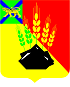 ДУМАМИХАЙЛОВСКОГО МУНИЦИПАЛЬНОГО РАЙОНА  Р Е Ш Е Н И Е                                                                с. Михайловка  Об утверждении  «Положения о создании условий для развития местного традиционного народного художественного творчества, участия в сохранении, возрождении, развитии народных художественных промыслов на территории Михайловского муниципального района»                                                                               Принято Думой Михайловского	                                                                     муниципального района                                                                               от 26.03.2015г. № 638Руководствуясь Федеральным законом от 06.10.2003 г. № 131-ФЗ «Об общих принципах организации местного самоуправления в Российской Федерации»,  Федеральным законом от 30.04.1999 № 82-ФЗ «О гарантиях прав коренных малочисленных народов Российской Федерации», Федеральным законом от 06.01.1999 г. № 7-ФЗ «О народных художественных промыслах»,  Федеральным законом от 17.06.1996 № 74-ФЗ «О национально-культурной автономии», законом Российской Федерации от 09.10.1992 г. № 3612-1 «Основы законодательства Российской Федерации о культуре», Уставом Михайловского муниципального района1. Утвердить «Положение о создании условий для развития местного традиционного народного художественного творчества, участия в сохранении, возрождении, развитии народных художественных промыслов на территории Михайловского муниципального района» (Приложение № 1).  2. Настоящее решение вступает в силу после его официального опубликования и распространяет свое действие на правоотношения,  возникшие с 01.01.2015 года.Глава Михайловского муниципального  района -	             Глава администрации района                                                       А.И. Чеботковс. Михайловка№ 638-НПА31.03.2015 г.       Приложение № 1	УТВЕРЖДЕНО    Решением Думы Михайловского 	муниципального района	от 26.03.2015г. № 638Положение о создании условий для развития местного традиционного народного художественного творчества, участия в сохранении, возрождении, развитии народных художественных промыслов на территории Михайловского муниципального района»                                 1. Общие положения1.1. Положение «О создании условий для развития местного традиционного народного художественного творчества, участии в сохранении, возрождении, развитии народных художественных промыслов на территории Михайловского муниципального района» (далее – Положение) разработано в соответствии с Конституцией Российской Федерации, Федеральным законом от 06.10.2003 г. № 131-ФЗ «Об общих принципах организации местного самоуправления в Российской Федерации», Федеральным законом от 30.04.1999 № 82-ФЗ «О гарантиях прав коренных малочисленных народов Российской Федерации», Федеральным законом от 06.01.1999 г. № 7-ФЗ «О народных художественных промыслах»,  Федеральным законом от 17.06.1996 № 74-ФЗ «О национально-культурной автономии», законом Российской Федерации от 09.10.1992 г. № 3612-1 «Основы законодательства Российской Федерации о культуре»1.2. Настоящее Положение регулирует отношения в сфере создания условий для развития местного традиционного народного художественного творчества, участия в сохранении, возрождении и развитии народных художественных промыслов в сельских поселениях Михайловского муниципального района и направлено на реализацию конституционного права граждан на свободу художественного творчества.1.3. В настоящем Положении используются следующие основные понятия:1) художественное творчество – самодеятельное (любительское) творчество, которое включает в себя создание и (или) исполнение художественных произведений силами любителей, выступающих коллективно или в одиночку;2) местное традиционное народное художественное творчество – нематериальное культурное наследие, деятельность по созданию и (или) интерпретации культурных ценностей, являющихся отражением культурной и национальной самобытности общества. Включает в себя указание на традиционные виды культурной деятельности и на самодеятельный характер их освоения;3) создание условий - комплекс действий, направленный на осуществление, выполнение, организацию и управление деятельностью, обеспечивающей реализацию прав и обязательств органов местного самоуправления Михайловского муниципального района по вопросу реализации установленных полномочий и, в частности, по созданию условий для развития местного традиционного художественного творчества в сельских поселениях, входящих в состав Михайловского муниципального района.1.4. Основными задачами в сфере развития местного традиционного народного творчества  на территории Михайловского муниципального района в границах сельских поселений являются:обеспечение и защита конституционного права на культурную деятельность и свободный доступ к культурным ценностям и благам;осуществление единой культурной политики на территории сельских поселений, входящих в состав Михайловского муниципального района;определение основных направлений развития местного традиционного народного художественного творчества;возрождение, сохранение и развитие исторически сложившегося традиционного народного художественного творчества в целях создания целостного культурного пространства.2. Полномочия органов местного самоуправления Михайловскогомуниципального районаДума Михайловского муниципального района:принимает правовые нормативные акты, регулирующие деятельность субъектов местного традиционного народного художественного творчества (граждан, юридических лиц и общественных организаций);утверждает бюджетные ассигнования на выполнение расходных обязательств в сфере создания условий для развития местного традиционного народного художественного творчества;Администрация Михайловского муниципального района:обеспечивает разработку и реализацию районных целевых программ, направленных на сохранение и развитие местного традиционного народного художественного творчества;обеспечивает развитие межмуниципальных и межрегиональных связей по вопросам развития местного традиционного народного художественного творчества;создает условия для развития организаций, осуществляющих деятельность в сфере сохранения и развития местного традиционного народного творчества;осуществляет поддержку творческой деятельности лиц, являющихся носителями и распространителями материальных и духовных традиций народной культуры;осуществляет поддержку творческих проектов по организации и проведению праздников, конкурсов и других массовых мероприятий, организуемых с целью популяризации и развития местного традиционного народного художественного творчества;6) осуществляет финансирование работ и услуг в рамках бюджетных ассигнований на выполнение расходных обязательств:по сохранению и пополнению собраний фольклорно-этнографических материалов, хранящихся в музеях, архивах, библиотеках, клубных учреждениях;по созданию и экспонированию предметов традиционной культуры, предметов декоративно-прикладного искусства;по созданию коллективов народного художественного творчества различной жанровой направленности: хореографических, хоровых," музыкальных, театральных, фольклорных, декоративно-прикладного искусства, изобразительного искусства;8) осуществляет иные полномочия в соответствии с действующим законодательством Российской Федерации, Приморского края, муниципальными нормативными правовыми актами Михайловского муниципального района.3. Ресурсное обеспечениеМуниципальное учреждение культуры является базовым ресурсом, на основе которого создаются услуги в сфере культуры и условия для развития местного традиционного народного творчества.Учреждения культуры созданы для целью:удовлетворения общественных потребностей в сохранении и развитии традиционной народной культуры во всем многообразии ее этнических особенностей;поддержки любительского художественного творчества и другой самодеятельной творческой инициативы и социально-культурной активности населения.Основными функциями учреждений культуры являются:культурный центр по проведению массовых мероприятий и праздников (торжественных, корпоративных, развлекательных), по работе творческих клубных формирований (самодеятельного народного творчества по жанрам) и любительских объединений и клубов по интересам (декоративно-прикладное и изобразительное искусство);социально-культурный центр по работе с молодежью, с детьми и подростками, с ветеранами и пожилыми людьми, с незащищенными слоями (инвалидами, трудными подростками, многодетными семьями);общественный центр по работе с общественными организациями и объединениями, с национальными сообществами и диаспорами;информационный центр по организации библиотечного обслуживания, оформлению презентационных выставок, организации лекций, тематических занятий, по работе со средствами массовой информации, представительств районного информационного центра.           3.4.Творческая работа учреждений культуры художественной направленности должна предусматривать:1) привлечение участников на добровольной основе в свободное от работы (учебы) время;мероприятия по созданию в коллективах творческой атмосферы, обучение навыкам художественного творчества;проведение репетиций, организацию выставок, выступление с концертами и спектаклями, участие в конкурсах и других творческих мероприятиях.           4. Финансирование деятельности по обеспечению создания условий для развития местного традиционного народного художественного творчестваОрганы местного самоуправления Михайловского муниципального района имеют право создавать и финансировать муниципальные учреждения, формировать и размещать муниципальный заказ, принимать и организовывать выполнение программ комплексного социально-экономического развития муниципального образования.Органы местного самоуправления Михайловского муниципального района определяют муниципальные минимальные стандарты и другие нормативы расходов местных бюджетов на решение вопросов местного значения, в том числе, размеры и условия оплаты труда работников муниципальных учреждений.Финансирование деятельности по обеспечению условий для развития местного традиционного народного художественного творчества, возрождения и развития народных художественных промыслов обеспечивается средствами местного бюджета в соответствии с действующим законодательством.Финансирование коллективов народного художественного творчества производится:из бюджета Михайловского муниципального района на основании принятых нормативов;доходов, полученных от платных услуг, учреждениями культурыдобровольных пожертвований других физических и юридических лиц;других доходов и поступлений, не запрещенных действующим законодательством Российской Федерации.Объем средств, направленных на реализацию права граждан на обеспечение условий для развития местного традиционного народного художественного творчества, развитие народных художественных промыслов, определяется ежегодно при формировании проекта бюджета Михайловского муниципального района на очередной финансовый год в соответствии с принятыми нормативами бюджетного финансирования.